In today’s bible story (Matthew 9) we heard that Jesus did something incredible! He made a man’s legs better-Jesus healed the man.Jesus healed a man in someone’s house.Make a den!We thought you and your child(ren) could make your own house and build a den together in your home.Maybe you could use cushions from your sofa? Maybe you could use some blankets over a table? Maybe You could use a table or chairs to help you? Maybe you could have a sleep in the den?Hope you have fun!We’d love to see some of your dens, why not share your den on the Little Acorns Facebook page?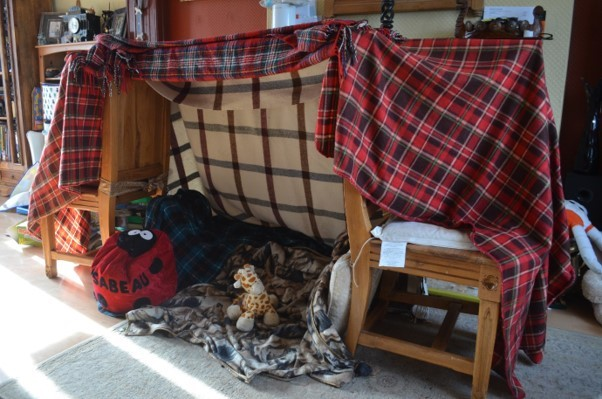 